ПРЕСС-СЛУЖБА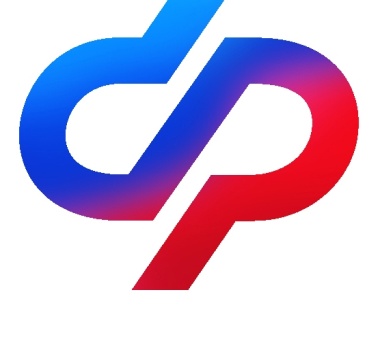 ОТДЕЛЕНИЯ ФОНДА ПЕНСИОННОГО И СОЦИАЛЬНОГО СТРАХОВАНИЯ РОССИЙСКОЙ ФЕДЕРАЦИИПО ВОЛГОГРАДСКОЙ ОБЛАСТИ                                           400001, г. Волгоград, ул. Рабоче-Крестьянская, 16      Официальный сайт Отделения СФР по Волгоградской области –  sfr.gov.ru/branches/volgograd/Более 1,3 тысячи жителей Волгоградской области воспользовались электронным сертификатом для приобретения ТСР	1 378 человек совершили покупку технических средств реабилитации по электронным сертификатам. С их помощью они купили 220,8 тысяч изделий на общую сумму 41,6 миллионов рублей.	Наибольшее количество сертификатов Волгоградское ОСФР сформировало на приобретение абсорбирующего белья и подгузников (1 226 жителям на 402,0 тысяч штук), кресел-колясок (770 гражданам на 1 235 колясок), ортопедической обуви (478 инвалидам на приобретение 1 339 изделий).	Напоминаем, что с июня 2023 года люди с инвалидностью по электронному сертификату могут приобретать в том числе протезы верхних и нижних конечностей. Сегодня в перечне технических средств реабилитации представлены уже около 270 различных средств реабилитации.	В настоящее время в области открыты 20 точек продаж, где принимают к оплате электронные сертификаты. Кроме того, 100 интернет-площадок продают средства реабилитации по электронному сертификату.	Заявление на электронный сертификат можно подать в личном кабинете на сайте Социального фонда России, на портале «Госуслуги» или в клиентских службах ОСФР по Волгоградской области.